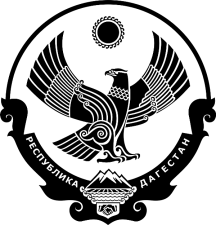 РЕСПУБЛИКА ДАГЕСТАНСОБРАНИЕ ДЕПУТАТОВ МУНИЦИПАЛЬНОГО РАЙОНА«КАРАБУДАХКЕНТСКИЙ РАЙОН»Р Е Ш Е Н И Еот 12 апреля 2021 г. № 42Об утверждении Устава муниципального унитарного предприятия «Районну яшаву» («Будни района») в новой редакции	В целях приведения в соответствие с действующим законодательством Устава МУП «Районну яшаву» («Будни района»), Собрание депутатов муниципального района «Карабудахкентский район» 4-го созываР Е Ш А Е Т:1. Утвердить Устав муниципального унитарного предприятия «Районну яшаву» («Будни района») в новой редакции (прилагается).2. Опубликовать настоящее решение в районной газете «Будни района» и разместить на сайте администрации Карабудахкентского муниципального района.Председатель Собрания депутатовМР «Карабудахкентский район»					          А.А. СалаватовГлаваМР «Карабудахкентский район»					        М.Г. Амиралиев